Мастер – классПтички из ткани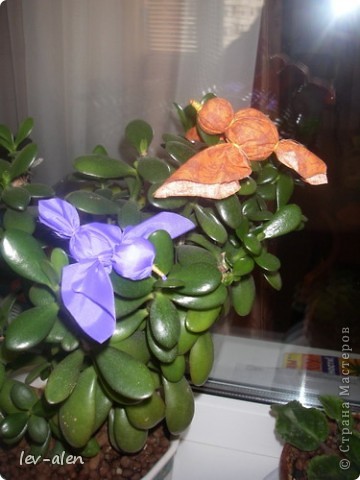 Подготовлен:     Кубасовой В.В. Квадратный  кусочек ткани складываем  по диагонали два раза.   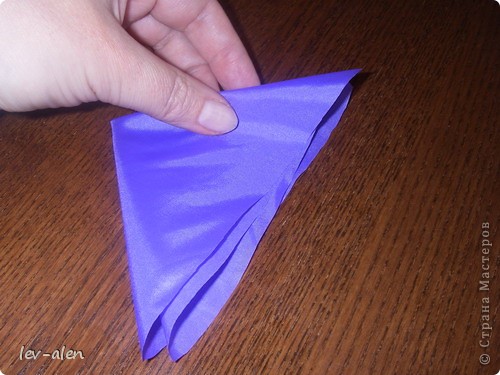 Фиксируем ниточкой клювик ( уголок сгиба ).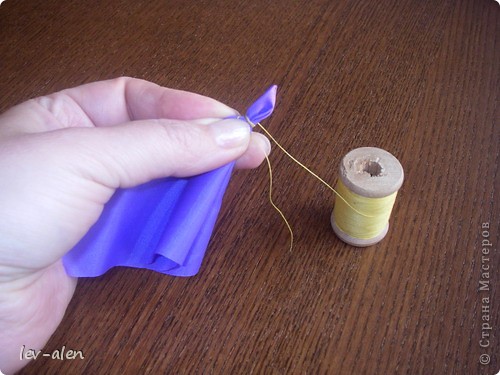 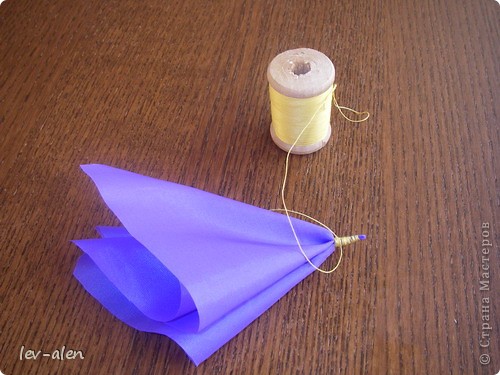 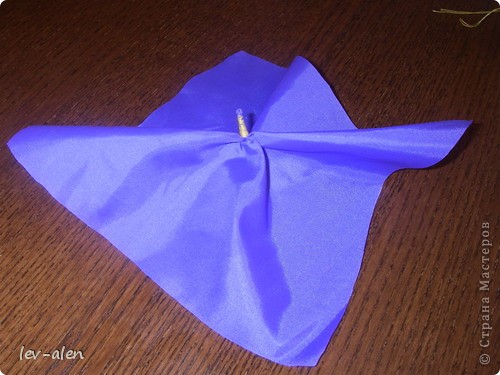  Формируем из кусочка ватки шарик. Это будет голова птички. 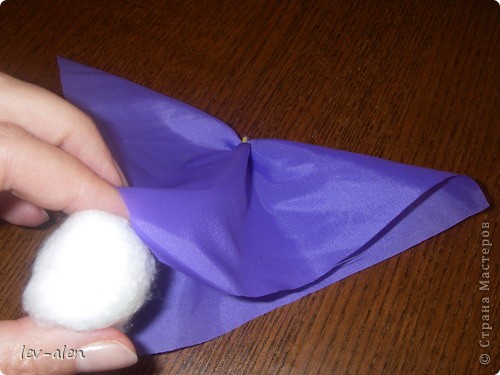  Фиксируем ниточкой.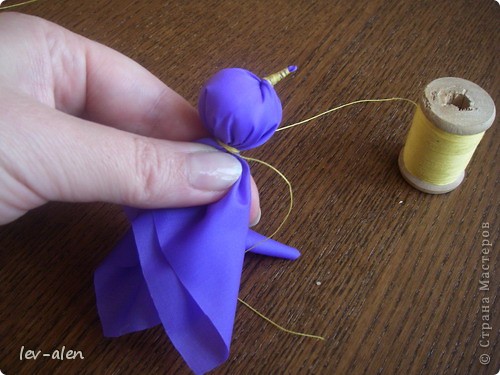 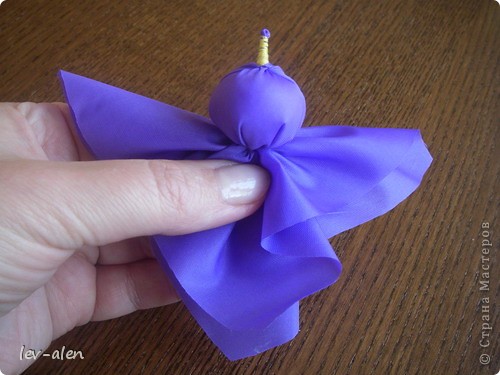   Формируем туловище птички  (шарик из ваты чуть большего размера чем для головы).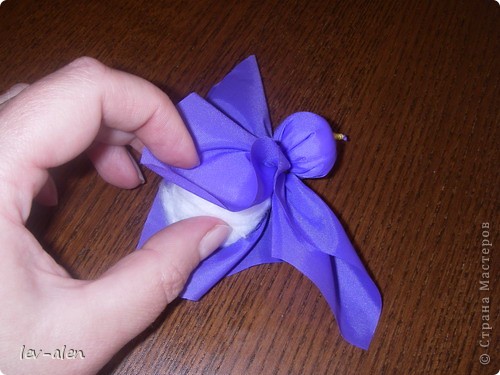 Фиксируем ниточкой. 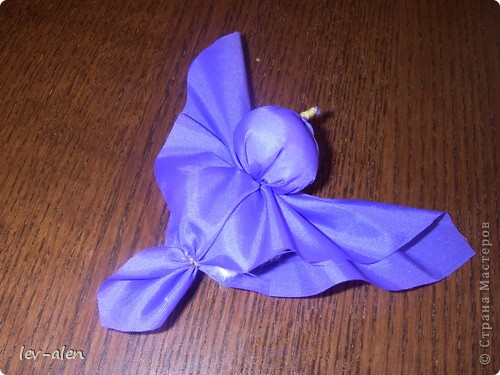  Расправляем уголочки, формируя крылья. Возле туловища фиксируем ниткой.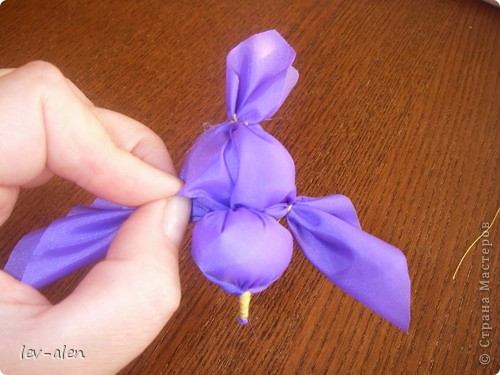 Птичка готова. Желаю удачи!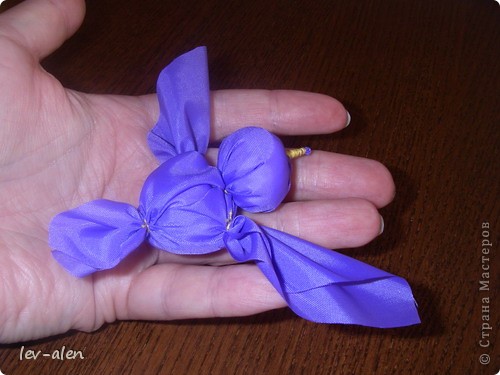 